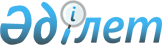 О внесении изменения в решение Меркенского района маслихата от 25 июня 2020 года № 68-3 "Об определении специализированных мест для проведения собраний, митингов, демонстраций, шествий, пикетирований и правил их использования в Меркенском районе"Решение Меркенского районного маслихата Жамбылской области от 25 декабря 2023 года № 17-6. Зарегистрировано Департаментом юстиции Жамбылской области от 27 декабря 2023 года № 5140
      В соответствии со статьей 6 Закона Республики Казахстан "О местном государственном управлении и самоуправлении в Республике Казахстан", подпунктом 2) пункта 2 статьи 8 Закона Республики Казахстан "О порядке организации и проведения мирных собраний, митингов, шествий, пикетов и демонстраций в Республике Казахстан", маслихат Меркенского района РЕШИЛ:
      1. Внести в решение Меркенского района маслихата от 25 июня 2020 года № 68-3 "Об определении специализированных мест для проведения собраний, митингов, демонстраций, шествий, пикетирований и правил их использования в Меркенском районе" (зарегистрирован в Реестре государственной регистрации нормативных правовых актов за №4668) следующее изменение:
      число "150" в приложении № 3 настоящего решения изменить на число "800".
      2. КГУ "Аппарат Меркенского районного маслихата" в порядке, установленном законодательством Республики Казахстан обеспечить:
      1) государственную регистрацию настоящего решения в Республиканском государственном учреждении "Департамент юстиции Жамбылской области Министерства юстиции Республики Казахстан";
      2) размещение настоящего решения на интернет-ресурсе Меркенского районного маслихата после его официального опубликования.
      3. Настоящее решение вступает в силу со дня государственной регистрации в органах юстиции и вводится в действие по истечении десяти календарных дней после дня его первого официального опубликования.
					© 2012. РГП на ПХВ «Институт законодательства и правовой информации Республики Казахстан» Министерства юстиции Республики Казахстан
				
      Председатель Меркенского 

      районного маслихата 

М. Кокрекбаев
